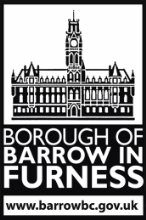 LOCAL GOVERNMENT (MISCELLANEOUS PROVISIONS) ACT 1982STREET TRADING CONSENT APPLICATION FOR A MARKET Application should be submitted no later than 90 days prior to the event.Incomplete forms will be returnedSECTION A – Applicant (Organiser) DetailsSECTION B – 2ND APPLICANTS (If more than 2 applicants, please use separate sheet)SECTION C – CRIMINAL AND DRIVING OFFENCESAll applicants are required to provide a valid current DBS (no older than 30 days old at time of submission)– see guidance note at end this form.SECTION D – TRADING DETAILSSECTION E – PUBLIC LIABILITY INSURANCEStreet Trading operators must have a minimum of £5 million public liability insurance cover in place.  A copy of the policy will need to be provided with the application.SECTION F – DETAILS OF ALL MARKET STALLS  (please use additional sheets where necessary)SECTION F - CONTINUEDSECTION G – DECLARATION AND SIGNATURESI believe, to the best of my knowledge, the information provided in this application is true.  I understand that if I knowingly or recklessly make a false statement or omit any material particular, I shall be guilty of an offence, which is punishable by a fine.I consent to the information supplied on this application and declaration forms to be divulged to the Police and other agencies involved in the prevention of fraud.If you are convicted or cautioned of any offence during the period of your licence, you MUST inform the Council’s Licensing Authority within 14 days of the conviction/caution.Please ensure you have read the guidance notes and the criminality document.DATA PROTECTION Personal information provided in an application form and during the period of any subsequent Licence is normally held for a period of six years from the expiry of the last consecutive Licence held. It will be used primarily for the purpose of the licensing function concerned although it may also be used for data matching purposes across various licensing functions. Personal information held for licensing purposes will be held and used in accordance with the requirements of the Data Protection Act 2018 and General Data Protection Regulations. To assist the Council in the prevention and detection of fraud so that it can protect the public funds it administers the Council may use information provided for licensing purposes within this Authority for data matching purposes. It may also data match information provided for licensing purposes with other public bodies that regulate, administer or are in receipt of public funds for the purposes of the prevention and detection of fraud. If you do have any queries regarding any Data Protection, please contact the responsible officer. FREEDOM OF INFORMATION Information held by the Council may need to be disclosed in response to a request for it within the terms of the Freedom of the Information Act 2000. This information excludes that which is in any other way already in the public domain. All documents listed below MUST be shown upon submission of application.Checklist of documents to submit:-Basic DBS for the applicant(s)Highlighted plan of trading site  Evidence of land owners permission to trade on sitePublic Liability Insurance			Employee Liability Insurance, if applicableRisk Assessments for erection and dismantling of stall(s)AN APPLICATION FEE IS PAYABLE AT TIME OF SUBMISSIONLICENCE FEE IS PAYABLE UPON GRANTOffice Use Only:Guidance NotesApplication should be submitted no later than 90 days prior to the event date.Incomplete applications will be returned.You must not trade until your licence has been granted.Each applicant, must provide a basic DBS that is no older than 30 days at the time of submission. (Basic criminal record checks can be obtained from Disclosure & Barring Service.  For further information please telephone 0300 020 0190 or visit www.gov.uk/request-copy-criminal-record)LocationA highlighted site plan should be submitted with the application, showing the area where trading is required.Permission to use the site must be gained from the land owner.  Evidence of this is required to be submitted with this application.	The trader must not operate his / her business between 8.00pm and 8.00am the 	following day.You can submit your application:-In person  - at Barrow Borough Council, Town Hall, Duke Street, Barrow in FurnessBy post – to Licensing Section, Public Protection Services, Barrow Borough Council,                      Town Hall, Duke Street, Barrow in Furness, Cumbria LA14 2LDBy email to commercial@barrowbc.gov.ukPlease note electronic applications should be either electronically signed, or signed by hand and scanned in.An application fee is payable at the time of submitting the application.If the application is successful, the licence fee becomes payable upon grant of the licence.  You will receive a telephone call or email to inform you of the outcome and if necessary, to make payment.  Once payment has been received, the licence will be issued to you.Application ProcessAn application fee is payable at the time of submitting the application.Once the application has been validated, and the applicant has been deemed suitable, the council will consult with the following authorities/agencies:-Cumbria ConstabularyCumbria County Council Highways DepartmentTrading StandardsAny other persons/parties relevant to this application.Food registration details will be checked.Consultation period is 7 days.  After consultation, the application and any comments will be considered by the Public Protection Manager.  The applicant will then be contacted with the outcome.Grant or Refusal Applications are considered on their individual merit.  Applications are referred to the Public Protection Manager and/or the Licensing Regulatory Committee for determination. You will receive a telephone call or email to inform you of the outcome.If the application is successful, the licence fee becomes payable, and you will be advised on payment methods. Once payment has been received, the licence will be issued to you.Street Trading AppealThe legislation does not provide a statutory right of appeal to Magistrates Court in respect of any decisions made in relation to a street trading consent.  A right to review request may be made to the Licensing Regulatory Committee.Guidance on the Relevance of Convictions, Cautions or Reprimands1. As a general rule, the Council will expect applicants for consents, licences or permits to be free from previous convictions, cautions and reprimands. However, a person with convictions, cautions or reprimands will not be excluded from holding a consent, licence or permit but should be expected to have:remained free of conviction for an appropriate period andshown adequate evidence of good character from the time of conviction.2. Simply remaining free of conviction will not generally be regarded as sufficient evidence of good character. It should be noted that the Council may refuse an application after considering a conviction, caution or reprimand for any offence, if it is not satisfied that the applicant is fit and proper to hold a consent, licence or permit.3. In determining the relevance of a conviction or caution, consideration will be given to the nature and seriousness of the offence involved, the period of time elapsed since conviction and the applicant’s conduct subsequent to that conviction.4. In circumstances where previous convictions, cautions or other information relating to criminal matters is disclosed, the Council, when determining whether the person is a ‘fit’ and ‘proper’ person, will have regard to the following:-The relevance of the offence(s) or other matters revealed in the application;The seriousness of any offence(s) or any other matter revealed;The class / nature of the offences(s);The age of the offences(s);The age of the person at the time of the offence(s);Whether the disclosure reveals a pattern of behaviour;Whether the applicant’s circumstances have changed since the offending behaviour or the other relevant matters; andAny other information that is deemed appropriate for consideration in determining whether the person is a ‘fit’ and ‘proper’ person.5. In addition to the above, the Council is also entitled to use all other records and information available to it in determining applications or entitlement to continue holding a consent, licence or permit. This may include information held by the Council or other licensing authorities and information held by the police.6. The overall offending history will be considered when assessing a person’s suitability to hold or to continue holding a consent, licence or permit.7. Any dishonesty by any applicant or other person on the applicant’s behalf which is discovered to have occurred in any part of any application or tendering process (e.g. failure to declare convictions, false names or addresses, falsified references) will result in a consent, licence or permit being refused, or if already granted, revoked or withdrawn and may result in prosecution.8. Where the applicant or consent, licence or permit holder (“the licensee”) has been convicted of a criminal offence the Council cannot and will not review the merits of the conviction.9. Where an applicant or licensee is convicted of an offence which is not detailed in this guidance, the licensing authority will take that conviction into account and use this statement as an indication of the approach that should be taken.10. A caution is regarded in exactly the same way as a conviction. Fixed penalties and community resolutions will also be considered in the same way as a conviction.11. The issue of summons or the arrest and release on bail with or without charge can indicate that there has been an event, which may cause the Council to review the suitability of an applicant or licensee to hold a consent, licence or permit.12. In the case if any new applicant who has been charged with any offence and is awaiting trial, the determination will be deferred until the trial has been completed or the charges withdrawn. Where an existing licensee is charged, it will be up to the Council to decide what action to take in light of this statement.13. It is important to recognise that matters which have not resulted in a criminal conviction(whether that is the result of an acquittal, a conviction being quashed, decision not toprosecute or an investigation which is continuing where the individual has been bailed) can and will be taken into account by the licensing authority. In addition, complaints where there was no police involvement will also be considered. Within this document, any reference to “conviction" will also include matters that amount to criminal behaviour, but which have not resulted in a conviction.14. The criteria for determining whether an individual should be granted or retain a consent, licence or permit are identical.15. Licensees may have direct responsibility for the safety of public, direct responsibility for the safety of other road users and could have significant control over individuals who may be alone and may also be vulnerable. Any previous convictions or unacceptable behaviour will weigh heavily against a consent, licence or permit being granted or retained.16. As stated above, where an applicant has more than one conviction showing a pattern or tendency irrespective of time since the convictions, serious consideration will need to be given as to whether they are a safe and suitable person.17. In relation to single convictions, the following time periods should elapse followingcompletion of the sentence (or the date of conviction if a fine was imposed) before a licence will be granted.Crimes resulting in death18. Where an applicant or licensee has been convicted of a crime which resulted in the death of another person or was intended to cause the death or serious injury of another person they will not be licensed.Exploitation19. Where an applicant or licensee has been convicted of a crime involving, related to, or has any connection with abuse, exploitation, use or treatment of another individual irrespective of whether the victim or victims were adults or children, they will not be licensed. This includes slavery, child sexual exploitation, grooming, psychological, emotional or financial abuse, but this is not an exhaustive list.Offences involving violence20. Where an applicant has a conviction for an offence of violence, or connected with any offence of violence, a consent, licence or permit will not be granted until at least 10 years have elapsed since the completion of any sentence imposed.Possession of a weapon21. Where an applicant has a conviction for possession of a weapon or any other weapon related offence, a consent, licence or permit will not be granted until at least 7 years have elapsed since the completion of any sentence imposed.Sex and indecency offences22. Where an applicant has a conviction for any offence involving or connected with illegal sexual activity or any form of indecency, a consent, licence or permit will not be granted.23. In addition to the above, the licensing authority will not grant a consent, licence or permit to any applicant who is currently on the Sex Offenders Register or on any ‘barred’ list.Dishonesty24. Where an applicant has a conviction for any offence of dishonesty, or any offence where dishonesty is an element of the offence, a consent, licence or permit will not be granted until at least 7 years have elapsed since the completion of any sentence imposed.Drugs25. Where an applicant has any conviction for, or related to, the supply of drugs, or possession with intent to supply or connected with possession with intent to supply, a consent, licence or permit will not be granted until at least 10 years have elapsed since the completion of any sentence imposed.26. Where an applicant has a conviction for possession of drugs, or related to the possession of drugs, a consent, licence or permit will not be granted until at least 5 years have elapsed since the completion of any sentence imposed. In these circumstances, any applicant will also have to undergo drugs testing at their own expense to demonstrate that they are not using controlled drugs.Discrimination27. Where an applicant has a conviction involving or connected with discrimination in any form, a consent, licence or permit will not be granted until at least 7 years have elapsed since the completion of any sentence imposed.Motoring convictions28. Any motoring conviction demonstrates a lack of professionalism and will be considered seriously. It is accepted that offences can be committed unintentionally, and a single occurrence of a minor traffic offence would not prohibit the grant of a consent, licence or permit or may not result in action against an existing licensee. Subsequent convictions reinforce the fact that the licensee does not take their professional responsibilities seriously and is therefore not a safe and suitable person to be granted or retain a licence.Documents which demonstrate entitlement to work in the UKAn expired or current passport showing the holder, or a person named in the passport as the child of the holder, is a British citizen or a citizen of the UK and Colonies having the right of abode in the UK [please see note below about which sections of the passport apply].An expired or current  passport or national identity card showing the holder, or a person named in the passport as the child of the holder, is a national of a European Economic Area country or Switzerland.A Registration Certificate or document certifying permanent residence issued by the Home Office to a national of a European Economic Area country or Switzerland.A Permanent Residence Card issued by the Home Office to the family member of a national of a European Economic Area country or Switzerland.A current Biometric Immigration Document (Biometric Residence Permit) issued by the Home Office to the holder indicating that the person named is allowed to stay indefinitely in the UK, or has no time limit on their stay in the UK.A current passport endorsed to show that the holder is exempt from immigration control, is allowed to stay indefinitely in the UK, has the right of abode in the UK, or has no time limit on their stay in the UK.A current Immigration Status Document issued by the Home Office to the holder with an endorsement indicating that the named person is allowed to stay indefinitely in the UK or has no time limit on their stay in the UK, when produced in combination with an official document giving the person’s permanent National Insurance number and their name issued by a Government agency or a previous employer.A full birth or adoption certificate issued in the UK which includes the name(s) of at least one of the holder’s parents or adoptive parents, together with an official document giving the person’s permanent National Insurance number and their name issued by a Government agency or a previous employer.A birth or adoption certificate issued in the Channel Islands, the Isle of Man or Ireland when produced in combination with an official document giving the person’s permanent National Insurance number and their name issued by a Government agency or a previous employer.A certificate of registration or naturalisation as a British citizen, when produced in combination with an official document giving the person’s permanent National Insurance number and their name issued by a Government agency or a previous employer.A current passport endorsed to show that the holder is allowed to stay in the UK and is currently allowed to work and is not subject to a condition preventing the holder from doing work relating to the carrying on of a licensable activity.A current Biometric Immigration Document (Biometric Residence Permit) issued by the Home Office to the holder which indicates that the named person can currently stay in the UK and is allowed to do the work in question.A current Residence Card issued by the Home Office to a person who is not a national of an EEA state or Switzerland but who is a family member of such a national or who has derivative rights or residence.A current Immigration Status Document containing a photograph issued by the Home Office to the holder with an endorsement indicating that the named person may stay in the UK, and is allowed to work and is not subject to a condition preventing the holder from doing work relating to the carrying on of a licensable activity when produced in combination with an official document giving the person’s permanent National Insurance number and their name issued by a Government agency or a previous employer.A Certificate of Application, less than 6 months old,  issued by the Home Office under regulation 17(3) or 18A (2) of the Immigration (European Economic Area) Regulations 2006, to a  person who is not a national of an EEA state or Switzerland but who is a family member of such a national or who has derivative rights of residence. Reasonable evidence that the person has an outstanding application to vary their permission to be in the UK with the Home Office such as the Home Office acknowledgement letter or proof of postage evidence, or evidence that the person has an appeal or administrative review pending on an immigration decision, such as an appeal or administrative review reference number.Reasonable evidence that a person who is not a national of an EEA state or Switzerland but who is a family member of such a national or who has derivative rights of residence in exercising treaty rights in the UK including:- evidence of the applicant’s own identity – such as a passport, evidence of their relationship with the EEA family member – e.g. a marriage certificate, civil partnership certificate or birth certificate, andevidence that the EEA national has a right of permanent residence in the UK  or is one of the following if they have been in the UK for more than 3 months:(i)	working e.g. employment contract, wage slips, letter from the 		employer,(ii)	self-employed e.g. contracts, invoices, or audited accounts with a 	bank,(iii)	studying e.g. letter from the school, college or university and 	evidence of sufficient funds; or(iv)	self-sufficient e.g. bank statements.Family members of EEA nationals who are studying or financially independent must also provide evidence that the EEA national and any family members hold comprehensive sickness insurance in the UK. This can include a private medical insurance policy, an EHIC card or an S1, S2 or S3 form.Original documents must not be sent to licensing authorities. If the document copied is a passport, a copy of the following pages should be provided:-(i). any page containing the holder’s personal details including nationality;(ii) any page containing the holder’s photograph;(iii) any page containing the holder’s signature;(iv) any page containing the date of expiry; and(v) any page containing information indicating the holder has permission to enter or remain in the UK and is permitted to work.If the document is not a passport, a copy of the whole document should be provided.1Surname2First Name(s)3Home Address4Postcode5Date of Birth6National Insurance No7Telephone No.8Mobile Tel No9Email address10Do you have the right to work in the UK?    YES   □              NO    □11Has the above applicant ever been refused a Street Trading Licence or Consent by this or any other local authority.No              Yes          If yes, please give details below1Surname2First Name(s)3Home Address4Postcode5Date of Birth6National Insurance No7Telephone No.8Mobile Tel No9Email address10Has the above applicant ever been refused a Street Trading Licence or Consent by this or any other local authority.Yes           No           If yes, please give details belowDo you have any unspent criminal offences?Yes           No           If yes, please give details belowYes           No           If yes, please give details belowDetails of OffenceDate of ConvictionPenaltyDo you have any pending prosecutions against you?Yes           No           If yes, please give details belowDetails of Offence1Trading Name of Market2Detailed description of area of Trading(you will need to provide a site plan highlighting required area of trading)3Hours of Trading4Do you have the land owners permission?YES(Please provide evidence)NODo you have public liability insurance?Yes                           NoIf yes, please complete details belowInsurance CompanyPolicy NoExpiry DateAmount of cover (£m)1Traders Name, address & date of birth2Trading name of business3Description of goods to be soldIF A FOOD BUSINESS, Please also complete Nos 4-7 belowIF A FOOD BUSINESS, Please also complete Nos 4-7 belowPlease Note: To store, prepare, distribute or sell food on a premises, the business should be registered with the local authority where the trading unit is usually kept.4Local Authority Name5Local Authority Address6Registration reference7Date first registered1Traders Name, address & date of birth2Trading name of business3Description of goods to be soldIF A FOOD BUSINESS, Please also complete Nos 4-7 belowIF A FOOD BUSINESS, Please also complete Nos 4-7 belowPlease Note: To store, prepare, distribute or sell food on a premises, the business should be registered with the local authority where the trading unit is usually kept.4Local Authority Name5Local Authority Address6Registration reference7Date first registered1Traders Name, address & date of birth2Trading name of business3Description of goods to be soldIF A FOOD BUSINESS, Please also complete Nos 4-7 belowIF A FOOD BUSINESS, Please also complete Nos 4-7 belowPlease Note: To store, prepare, distribute or sell food on a premises, the business should be registered with the local authority where the trading unit is usually kept.4Local Authority Name5Local Authority Address6Registration reference7Date first registered1Traders Name, address & date of birth2Trading name of business3Description of goods to be soldIF A FOOD BUSINESS, Please also complete Nos 4-7 belowIF A FOOD BUSINESS, Please also complete Nos 4-7 belowPlease Note: To store, prepare, distribute or sell food on a premises, the business should be registered with the local authority where the trading unit is usually kept.4Local Authority Name5Local Authority Address6Registration reference7Date first registeredSIGNED (All Applicants)  	SignaturePrint NameDateSignaturePrint NameDateReceipt No Date to  ConsulteeDate returnedand commentsApp Fee PaidDate ReceivedOfficers InitialsRight to Work EvidenceBasic DBS’s(less than 30 days old)Landowners permissionPlan of trading sitePolice check£5m Public Liability Insurance seenTrading Standards checkEmployee Liability InsuranceseenHighways checkRisk AssessmentsFlare Ref NoFood Team informed of application